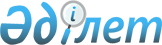 Об утверждении регламента государственной услуги "Выдача лицензии на импорт средств защиты растений (пестицидов)"
					
			Утративший силу
			
			
		
					Приказ Министра сельского хозяйства Республики Казахстан от 7 марта 2019 года № 97. Зарегистрирован в Министерстве юстиции Республики Казахстан 13 марта 2019 года № 18388. Утратил силу приказом Министра сельского хозяйства Республики Казахстан от 18 ноября 2020 года № 349.
      Сноска. Утратил силу приказом Министра сельского хозяйства РК от 18.11.2020 № 349 (вводится в действие по истечении десяти календарных дней после дня его первого официального опубликования).
      В соответствии с подпунктом 2) статьи 10 Закона Республики Казахстан от 15 апреля 2013 года "О государственных услугах" ПРИКАЗЫВАЮ:
      1. Утвердить прилагаемый регламент государственной услуги "Выдача лицензии на импорт средств защиты растений (пестицидов)".
      2. Департаменту ветеринарной, фитосанитарной и пищевой безопасности Министерства сельского хозяйства Республики Казахстан в установленном законодательством порядке обеспечить: 
      1) государственную регистрацию настоящего приказа в Министерстве юстиции Республики Казахстан;
      2) в течение десяти календарных дней со дня государственной регистрации настоящего приказа направление его на казахском и русском языках в Республиканское государственное предприятие на праве хозяйственного ведения "Республиканский центр правовой информации" для официального опубликования и включения в Эталонный контрольный банк нормативных правовых актов Республики Казахстан;
      3) в течение десяти календарных дней после государственной регистрации настоящего приказа направление его копии на официальное опубликование в периодические печатные издания;
      4) размещение настоящего приказа на интернет–ресурсе Министерства сельского хозяйства Республики Казахстан после его официального опубликования;
      5) в течение десяти рабочих дней после государственной регистрации настоящего приказа представление в Департамент юридической службы Министерства сельского хозяйства Республики Казахстан сведений об исполнении мероприятий, предусмотренных подпунктами 1), 2), 3) и 4) настоящего пункта.
      3. Контроль за исполнением настоящего приказа возложить на курирующего вице-министра сельского хозяйства Республики Казахстан.
      4. Настоящий приказ вводится в действие по истечении двадцати одного календарного дня после дня его первого официального опубликования. Регламент государственной услуги "Выдача лицензии на импорт средств защиты растений (пестицидов)" Глава 1. Общие положения
      1. Государственная услуга "Выдача лицензии на импорт средств защиты растений (пестицидов)" (далее – государственная услуга) оказывается Комитетом государственной инспекции в агропромышленном комплексе Министерства сельского хозяйства Республики Казахстан  (далее – услугодатель) на основании стандарта государственной услуги "Выдача лицензии на импорт средств защиты растений (пестицидов)", утвержденного приказом Заместителя Премьер-Министра Республики Казахстан – Министра сельского хозяйства Республики Казахстан от 15 октября 2018 года № 422 (зарегистрирован в Реестре государственной регистрации нормативных правовых актов за № 17898) (далее – Стандарт).
      Прием заявления и выдача результата оказания государственной услуги осуществляются через веб-портал "электронного правительства" www.egov.kz, www.elicense.kz (далее – портал).
      2. Форма оказания государственной услуги – электронная (полностью автоматизированная).
      3. Результат оказания государственной услуги – лицензия, переоформление, дубликат лицензии на импорт средств защиты растений (пестицидов), либо мотивированный ответ об отказе в оказании государственной услуги в случаях и по основаниям, предусмотренным пунктом 10 Стандарта.
      Форма предоставления результата оказания государственной услуги – электронная.
      На портале результат оказания государственной услуги направляется в "личный кабинет" в форме электронного документа, удостоверенного электронной цифровой подписью (далее – ЭЦП) уполномоченного лица услугодателя. Глава 2. Описание порядка действий структурных подразделений (работников) услугодателя в процессе оказания государственной услуги
      4. Основанием для начала процедуры (действия) по оказанию государственной услуги является наличие электронного запроса услугополучателя с приложением документов согласно перечню, предусмотренному пунктом 9 Стандарта.
      5. Содержание каждой процедуры (действия), входящей в состав процесса оказания государственной услуги и длительность его выполнения:
      1) после поступления запроса услугополучателю направляется уведомление о приеме документов на портале – время исполнения 15 (пятнадцать) минут;
      2) руководитель управления, ответственный за оказание государственной услуги (далее – Управление), рассматривает представленные документы услугополучателя и направляет их главному эксперту или эксперту Управления (далее – исполнитель) – время исполнения 20 (двадцать) минут;
      3) исполнитель проверяет полноту документов и их соответствие условиям выдачи лицензии, переоформления лицензии, выдачи дубликата лицензии, а также предъявляемым квалификационным требованиям. 
      В случае установления факта неполноты представленных документов, согласно перечню, предусмотренному пунктом 9 Стандарта, оформляется мотивированный отказ в дальнейшем рассмотрении заявления, подписывается у руководителя услугодателя и направляется услугополучателю – время исполнения 2 (два) рабочих дня.
      При подтверждении полноты и соответствия представленных документов, а также отсутствии оснований для отказа в оказании государственной услуги исполнитель готовит и вносит результат оказания государственной услуги на рассмотрение руководителю Управления – время исполнения при выдаче лицензии – 4 (четыре) рабочих дня; при переоформлении лицензии – 2 (два) рабочих дня; при выдаче дубликата лицензии – 2 (два) рабочих дня;
      4) руководитель Управления визирует результат оказания государственной услуги – время исполнения 30 (тридцать) минут;
      5) руководитель услугодателя подписывает результат оказания государственной услуги – время исполнения 1 (один) час.
      Выдача результата оказания государственной услуги услугополучателю автоматически отправляется в личный кабинет услугополучателя. Глава 3. Описание порядка взаимодействия структурных подразделений (работников) услугодателя в процессе оказания государственной услуги
      6. Перечень структурных подразделений (работников) услугодателя, которые участвуют в процедуре оказания государственной услуги: 
      1) специалист канцелярии услугодателя;
      2) руководитель Управления;
      4) исполнитель;
      5) руководитель услугодателя.
      7. Описание последовательности процедур (действий) между структурными подразделениями (работниками) услугодателя:
      специалист канцелярии услугодателя со дня поступления документов, проводит регистрацию полученных документов и электронного запроса, и направляет руководителю Управления – время исполнения 15 (пятнадцать) минут;
      резолюция руководителя Управления для рассмотрения исполнителю – время исполнения 20 (двадцать) минут;
      оформление исполнителем лицензии, переоформления лицензии, дубликат лицензии либо мотивированного ответа об отказе в оказании государственной услуги и передача его на рассмотрение руководителю Управления – время исполнения при выдаче лицензии – 4 (четыре) рабочих дня; при переоформлении лицензии – 2 (два) рабочих дня; при выдаче дубликата лицензии – 2 (два) рабочих дня;
      визирование результата оказания государственной услуги руководителем Управления – время исполнения 30 (тридцать) минут;
      подписание результата оказания государственной услуги руководителем услугодателя – время исполнения 1 (один) час;
      выдача лицензии, переоформление лицензии, выдача дубликата лицензии на импорт средств защиты растений (пестицидов), либо мотивированный ответ об отказе в оказании государственной услуги услугополучателю.
      8. Описание последовательности процедур (действий) между структурными подразделениями (работниками) услугодателя приведены в справочнике последовательности процедур (действий) работников согласно приложению 1 к настоящему регламенту государственной услуги. Глава 4. Описание порядка использования информационных систем в процессе оказания государственной услуги
      9. Описание порядка обращения и последовательности процедур (действий) услугодателя и услугополучателя при оказании государственной услуги через портал:
      1) описание последовательности процедур (действий) услугодателя:
      процедура 1 – ввод исполнителем услугодателя логина и пароля (процедура авторизации) в информационной системе "Государственная база данных "Е-лицензирование" (далее – ИС ГБД ЕЛ) для оказания государственной услуги;
      условие 1 – проверка в ИС ГБД ЕЛ подлинности данных о зарегистрированном исполнителе услугодателя через логин и пароль;
      процедура 2 – формирование ИС ГБД ЕЛ сообщения об отказе в авторизации в связи с имеющимися нарушениями в данных исполнителя услугодателя;
      процедура 3 – выбор исполнителем услугодателя услуги, указанной в настоящем регламенте государственной услуги, вывод на экран формы запроса для оказания услуги и ввод исполнителем услугодателя данных услугополучателя;
      процедура 4 – направление запроса через шлюз электронного правительства в государственную базу данных "Юридические лица" (далее – ГБД ЮЛ) или государственную базу данных "Физические лица" (далее – ГБД ФЛ) о данных услугополучателя;
      условие 2 – проверка наличия данных услугополучателя в ГБД ЮЛ/ГБД ФЛ;
      процедура 5 – формирование сообщения о невозможности получения данных в связи с отсутствием данных услугополучателя в ГБД ЮЛ/ГБД ФЛ;
      процедура 6 – регистрация запроса в ИС ГБД ЕЛ и обработка услуги в ИС ГБД ЕЛ;
      процедура 7 – проверка исполнителем услугодателя соответствия услугополучателя условиям выдачи лицензии, переоформления лицензии, выдачи дубликата лицензии, а также предъявляемым квалификационным требованиям и формирование результата оказания государственной услуги;
      процедура 8 – направление исполнителем услугодателя результата оказания государственной услуги на визирование руководителю Управления;
      процедура 9 – направление исполнителем услугодателя результата оказания государственной услуги на подписание руководителю услугодателя;
      процедура 10 – подписание результата оказания государственной услуги руководителем услугодателя;
      процедура 11 – получение услугополучателем результата оказания государственной услуги, сформированной ИС ГБД ЕЛ;
      2) описание порядка обращения и последовательности процедур (действий) услугополучателя:
      процедура 1 – ввод услугополучателем пароля (процедура авторизации) на портале для получения государственной услуги;
      условие 1 – проверка на портале подлинности данных о зарегистрированном услугополучателем через логин (индивидуальный идентификационный номер/бизнес-идентификационный номер) и пароль;
      процедура 2 – формирование порталом сообщения об отказе в авторизации в связи с имеющимися нарушениями в данных услугополучателя;
      процедура 3 – выбор услугополучателем услуги, указанной в настоящем регламенте государственной услуги, вывод на экран формы запроса для оказания услуги и заполнение услугополучателем формы (ввод данных) с учетом ее структуры и форматных требований, прикреплением к форме запроса необходимых документов в электронном виде;
      процедура 4 – оплата услуги посредством платежного шлюза электронного правительства, а затем эта информация поступает в ИС ГБД ЕЛ;
      условие 2 – проверка в ИС ГБД ЕЛ факта оплаты за оказание государственной услуги;
      процедура 5 – формирование сообщения об отказе в запрашиваемой государственной услуге, в связи с отсутствием оплаты за оказание услуги в ИС ГБД ЕЛ;
      процедура 6 – выбор услугополучателем регистрационного свидетельства ЭЦП для удостоверения (подписания) запроса;
      процедура 7 – удостоверение (подписание) посредством ЭЦП услугополучателя заполненной формы (введенных данных) запроса на оказание услуги;
      процедура 8 – регистрация электронного документа (запроса услугополучателя) в ИС ГБД ЕЛ и обработка запроса в ИС ГБД ЕЛ;
      процедура 9 – проверка услугодателем соответствия услугополучателя условиям выдачи лицензии, переоформления лицензии, выдачи дубликата лицензии, а также предъявляемым квалификационным требованиям и формирование результата оказания государственной услуги;
      процедура 10 – получение услугополучателем результата оказания государственной услуги, сформированного ИС ГБД ЕЛ. Электронный документ формируется с использованием ЭЦП уполномоченного лица услугодателя.
      Диаграмма функционального взаимодействия информационных систем, задействованных в оказании государственной услуги через услугодателя, и диаграмма функционального взаимодействия информационных систем, задействованных в оказании государственной услуги через услугополучателя, приведены в приложениях 2, 3 к настоящему регламенту государственной услуги. Справочник последовательности процедур (действий) работников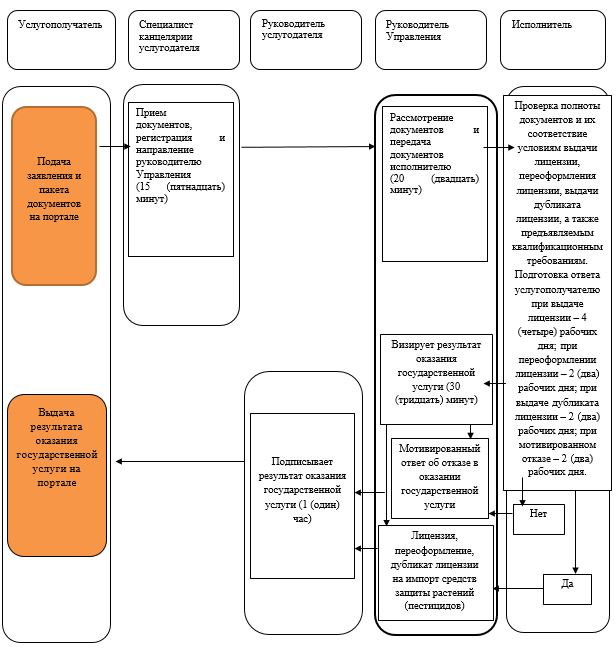  Диаграмма функционального взаимодействия информационных систем, задействованных в оказании государственной услуги через услугодателя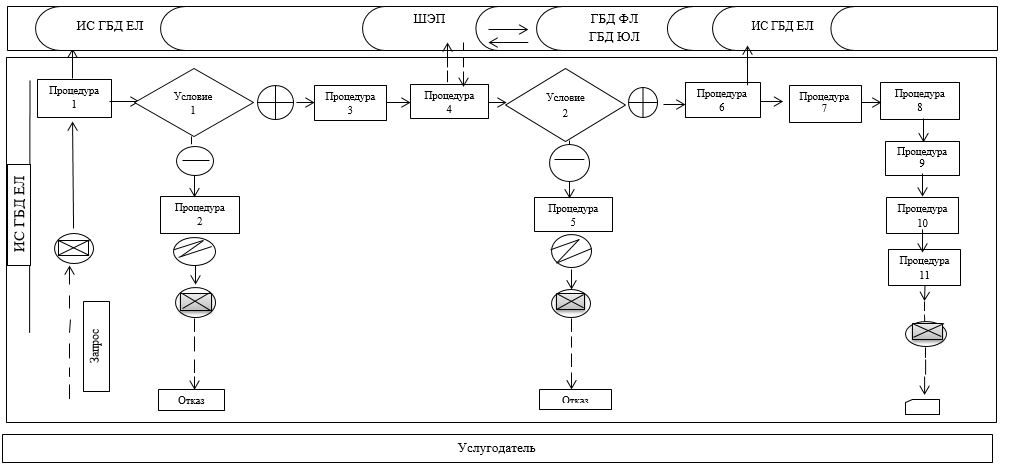 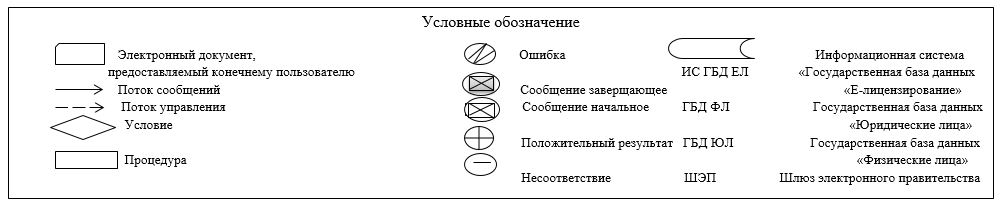  Диаграмма функционального взаимодействия информационных систем, задействованных в оказании государственной услуги через услугополучателя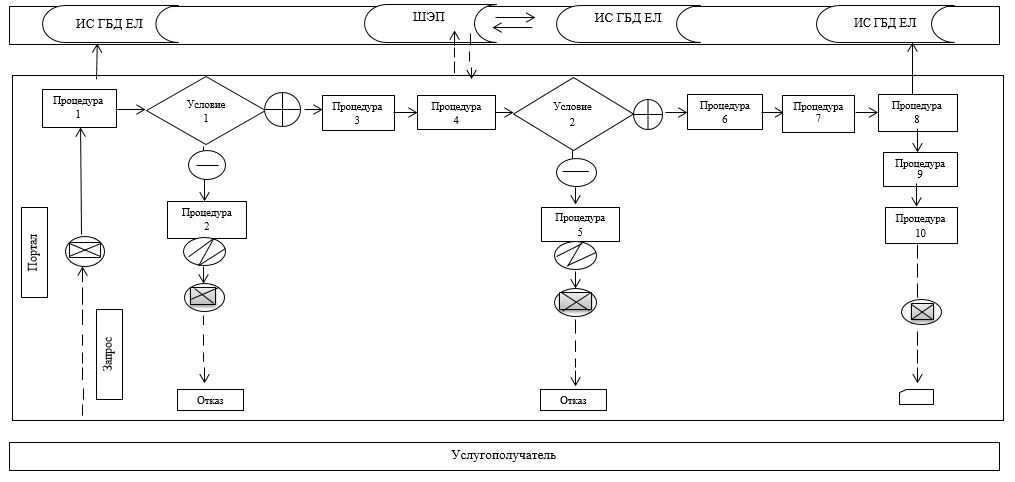 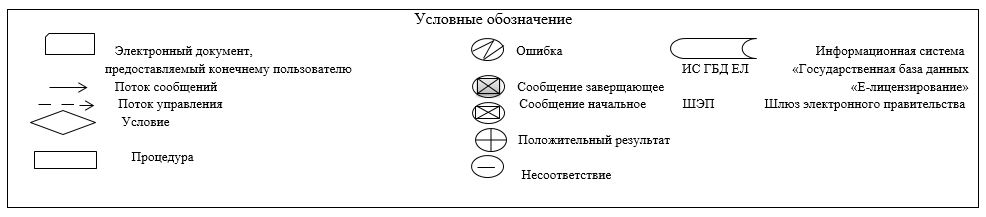 
					© 2012. РГП на ПХВ «Институт законодательства и правовой информации Республики Казахстан» Министерства юстиции Республики Казахстан
				
      Министр сельского хозяйства
Республики Казахстан 

С. Омаров
Утвержден
приказом Министра сельского
хозяйства Республики Казахстан
от 7 марта 2019 года № 97Приложение 1
к регламенту государственной услуги
"Выдача лицензии на импорт
средств защиты
растений (пестицидов)"Приложение 2
к регламенту государственной услуги
"Выдача лицензии на импорт
средств защиты
растений (пестицидов)"Приложение 3
к регламенту государственной услуги
"Выдача лицензии на импорт 
средств защиты
растений (пестицидов)"